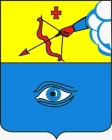 ПОСТАНОВЛЕНИЕ___15.01.2020____                                                                                № __21/1__ г. ГлазовОб отмене постановления Администрации города Глазова от 01.06.2015 № 18/8 «О комиссии по  обеспечению приемки жилых помещений, построенных или приобретенных в целях реализации программ по переселению граждан из аварийного жилищного фонда»           На основании статьи 48 Федерального закона от 06.10.2003 № 131-ФЗ «Об общих принципах организации местного самоуправления в Российской Федерации»,  руководствуясь Уставом  муниципального образования «Город Глазов»,П О С Т А Н О В Л Я Ю:Отменить постановление  Администрации города Глазова от 01.06.2015 № 18/8 «О комиссии по  обеспечению приемки жилых помещений, построенных или приобретенных в целях реализации программ по переселению граждан из аварийного жилищного фонда».Настоящее постановление  подлежит официальному опубликованию.3.   Контроль за исполнением настоящего постановления возложить на заместителя Главы Администрации города Глазова по вопросам строительства, архитектуры и жилищно-коммунального хозяйства С.К. Блинова.Администрация муниципального образования «Город Глазов» (Администрация города Глазова) «Глазкар» муниципал кылдытэтлэн Администрациез(Глазкарлэн Администрациез)Глава города ГлазоваС.Н. Коновалов